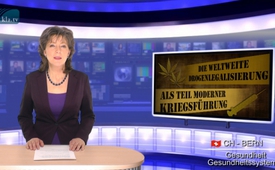 La legalización global de las drogas come parte de la guerra moderna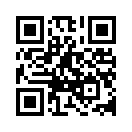 En una edición actual del semanario DER SPIEGEL (una revista alemana), el ex-secretario general de la ONU, Kofi Annan, exige que todos los Estados deben acabar con la "represión total de las drogas". ..En una edición actual del semanario DER SPIEGEL (una revista alemana), el ex-secretario general de la ONU, Kofi Annan, exige que todos los Estados deben acabar con la &quot;represión total de las drogas&quot;. El consumo de drogas debe ser despenalizado, es decir legalizado, y la llegada de drogas debe ser regulada por el Estado. Porque en opinión de Kofi Annan el cannabis es innocuo, así que se puede amoldar la regulación estatal de forma generosa. Por otro lado la heroína debe ser estrictamente reglamentada. Repetidamente personajes bien conocidos, como en este caso Kofi Annan, defienden públicamente una legalización global de las drogas, especialmente del Cannabis.

Pero los siguientes estudios actuales muestran una vez más con el ejemplo del Cannabis, que una legalización de las drogas por la sociedad no aporta ningún beneficio positivo. En el año 2014 se realizó una investigación con un estudio médico-científico a 3.000 pacientes sobre los efectos del consumo de cannabis, empezando a la edad de 17 años hasta la edad de 30 años. Los resultados son descorazonadores: En la comparación entre no-consumidores y consumidores de cannabis estos últimos consumieron después en promedio muchas veces más drogas ilegales más duras y llevaron a cabo seis veces más intentos de suicidio que los no consumidores de Cannabis. Martin Killias, profesor de derecho penal y criminología, investigó en una encuesta representativa con más de 4.000 alumnos de Suiza las conexiones entre el consumo de alcohol y cannabis con actos criminales. Los consumidores de Cannabis cometieron muchas más veces actos criminales que los consumidores de alcohol de la misma edad. El Profesor Killian llega a la siguiente conclusión, citamos: &quot;Fumar marihuana produce más violencia. Nuevos estudios muestran que el cannabis tiene efectos hasta 72 horas después del consumo y reduce el control emocional más aún que el alcohol, que el cuerpo puede eliminar más rápidamente.&quot; 

En el estado federal de Colorado (EE.UU.), ha sido liberalizada la venta de cannabis a los mayores de 21 años. Un reportaje actual resume las consecuencias de dicha liberalización: A causa de su consumo de cannabis más del 40% de los alumnos tuvieron que abandonar la escuela. La cantidad de los fallecidos en accidentes de circulación en un año se elevó a un 32%. E incluso niños de 0 a 5 años tuvieron que ser hospitalizados a causa de los efectos de las drogas. La cantidad de personas sin hogar se elevó significativamente. Y bastantes jóvenes afirman encontrarse en la calle a causa  del consumo de cannabis. Apreciados señoras y señores, estudios e investigaciones diversos muestran claramente que el consumo de cannabis no es en absoluto inofensivo, como Kofi Annan y otros personajes de relieve nos quieren transmitir por los medios de comunicación. Una legalización del Cannabis y sobre todo de drogas duras conduce a un debilitamiento y una desestabilización de la sociedad desde el interior. Esto hay que escucharlo atentamente. Porque paralelamente al debilitamiento y la desestabilización de la sociedad desde el interior, en Europa actualmente está teniendo lugar una desestabilización desde fuera —ante la masiva afluencia de refugiados— tal y como hemos informado en nuestra emisión del 19.2.2016 &quot;Quien utiliza realmente a los refugiados para dividir la UE?&quot; [Por favor conectar con el Link: www.kla.tv/7743]. Otro ejemplo de dicha desestabilización es la creciente tendencia de dejar el cuidado de los niños de corta edad fuera de la familia. Los estudios actuales demuestran que estos niños sufren más a menudo trastornos mentales en comparación con aquellos que son cuidados por su propia madre (Link: www.kla.tv/7426). La estrategia de estas diferentes ofensivas para la desestabilización de las familias es parte de una guerra moderna tal y como ya hemos expuesto específicamente en nuestra película documental &quot;¿Como funcionan las guerras modernas?&quot; (Link: www.kla.tv/3359). El plan es construir un nuevo orden mundial totalitario, en el cual se habrán de integrar voluntariamente países hundidos en la ruina moral y social hasta la desesperanza total. Por eso, el ejemplo de la legalización del cannabis es importante, pues todo intento de innovación tratado de manera positiva hasta el momento, debe ser observada muy críticamente y valorarla en base a los resultados.de ch.Fuentes:http://www.spiegel.de/wissenschaft/mensch/kofi-annan-die-illusion-von-einer-drogenfreien-welt-a-1078446.html
http://www.ncbi.nlm.nih.gov/pubmed/26360862
Eltern gegen Drogen, Informationsbulletin, Ausgabe 3, September 2015, &quot;Cannabis und straffälliges Verhalten&quot; Eltern gegen Drogen, Informationsbulletin, Ausgabe 1, März 2016, &quot;Verherrende Folge der Cannabis-Legalisierung in Colorado&quot;Esto también podría interesarle:---Kla.TV – Las otras noticias ... libre – independiente – no censurada ...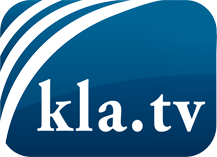 lo que los medios de comunicación no deberían omitir ...poco escuchado – del pueblo para el pueblo ...cada viernes emisiones a las 19:45 horas en www.kla.tv/es¡Vale la pena seguir adelante!Para obtener una suscripción gratuita con noticias mensuales
por correo electrónico, suscríbase a: www.kla.tv/abo-esAviso de seguridad:Lamentablemente, las voces discrepantes siguen siendo censuradas y reprimidas. Mientras no informemos según los intereses e ideologías de la prensa del sistema, debemos esperar siempre que se busquen pretextos para bloquear o perjudicar a Kla.TV.Por lo tanto, ¡conéctese hoy con independencia de Internet!
Haga clic aquí: www.kla.tv/vernetzung&lang=esLicencia:    Licencia Creative Commons con atribución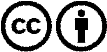 ¡Se desea la distribución y reprocesamiento con atribución! Sin embargo, el material no puede presentarse fuera de contexto.
Con las instituciones financiadas con dinero público está prohibido el uso sin consulta.Las infracciones pueden ser perseguidas.